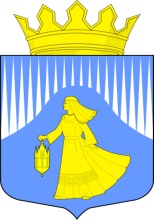 РЕСПУБЛИКА КАРЕЛИЯАдминистрация Лоухского муниципального района ПОСТАНОВЛЕНИЕ № 168пгт. Лоухи								от 21 июня 2022 годаОб установлении публичного сервитутаВ соответствии со статьей 23 и главой V7 Земельного Кодекса Российской Федерации, на основании ходатайства уполномоченного представителя ПАО «Россети Северо-Запада» (ИНН 7802312751) от 11 мая 2022 года и в целях размещения (эксплуатации) объектов электросетевого хозяйства «ВЛ-0,4 кВ от ТП-17 Л-2, 4 п. Лоухи», Администрация Лоухского муниципального района  постановляет:1. Утвердить публичный сервитут на срок 49 лет для использования земель и земельных участков в целях размещения (эксплуатации) объектов электросетевого хозяйства «ВЛ-0,4 кВ от ТП-17 Л-2, 4 п. Лоухи» по перечню и в границах согласно приложению № 1 в пользу Публичного акционерного общества «Россети Северо-Запада», ИНН 7802312751, ОГРН 1047855175785, почтовый адрес: 196247 Россия, г. Санкт-Петербург, площадь Конституции, дом 3, литер А, помещение 16Н, адрес электронной почты post@rosseti-sz.ru 2. Утвердить срок продолжительностью не более трех месяцев, в течение которого использование земельного участка (его части) и (или) расположенного на нем объекта недвижимости в соответствии с их разрешенным использованием будет невозможно или существенно затруднено. 3. ПАО «Россети Северо-Запада» привести земельные участки в состояние, пригодное для их использования в соответствии с разрешенным использованием, в срок не позднее чем три месяца после завершения строительства, капитального или текущего ремонта, реконструкции, эксплуатации, консервации, сноса объектов электросетевого хозяйства, для размещения которых был установлен публичный сервитут.3. Внести сведения о публичном сервитуте в Единый государственный реестр недвижимости в установленном законом порядке.Глава администрацииЛоухского муниципального района                                                       С.М. ЛебедевПриложение № 1 к Постановлению администрацииЛоухского муниципального района от 21.06.2022 № 168Перечень земель и земельных участков, в отношении которых устанавливается публичный сервитут и его границы№ п/пАдрес или иное описание местоположения земельного участка (участков), в отношении которого испрашивается публичный сервитутКадастровый номерКатегория1Земли кадастрового квартала 10:18:0010103 2Земли кадастрового квартала 10:18:00108013Республика Карелия, Лоухский район, п.Лоухи, ул.Совхозная.10:18:0010801:3Земли населённых пунктов